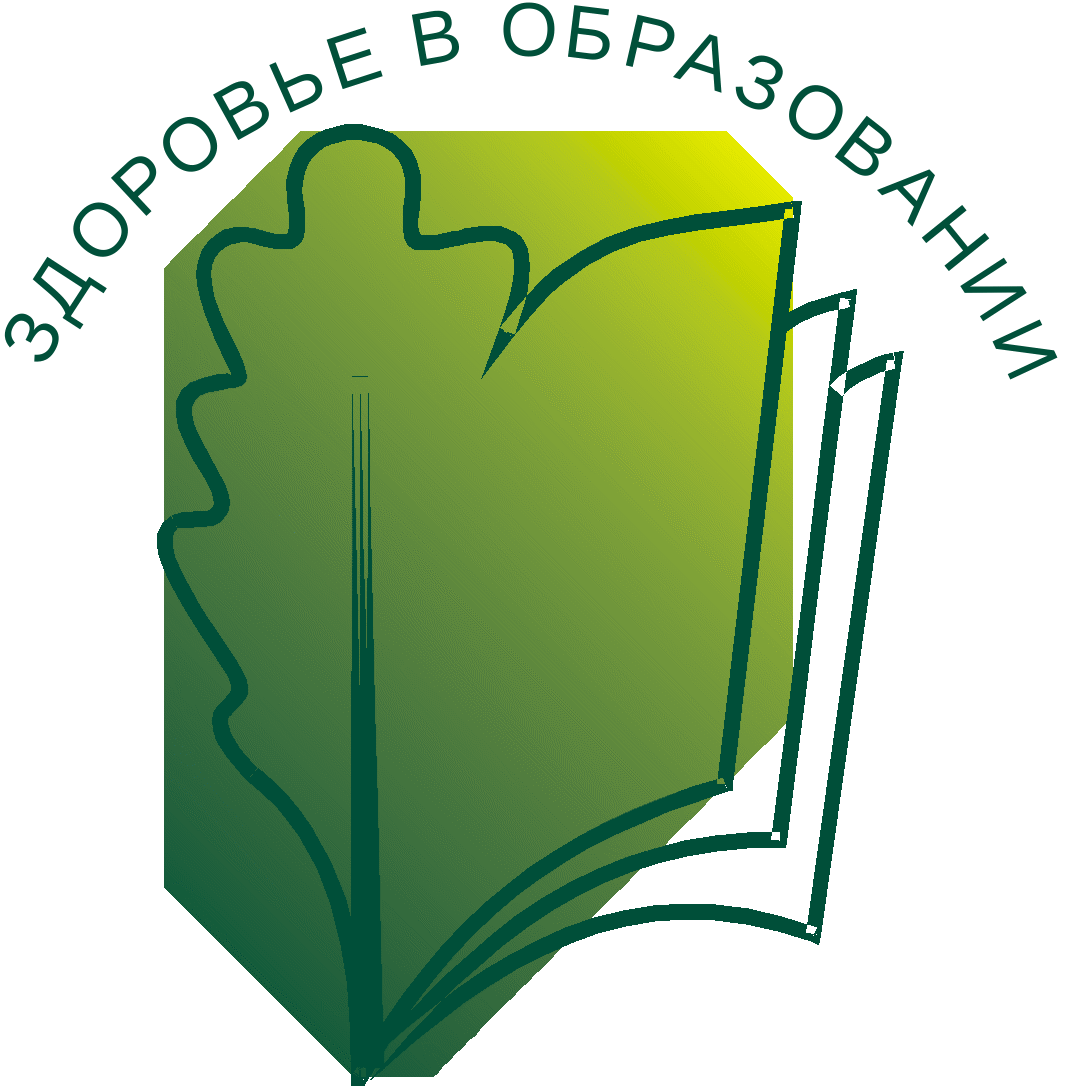 Программа проведения регионального этапа всероссийского конкурса«Учитель здоровья России – 2018» 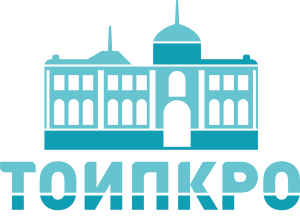 №СобытиеОтветственныеДата, времяМесто проведенияПрием документов, проверка материалов заочного тура, определение участников очного тура. Индивидуальные консультации.Организаторы и Малое жюри конкурсадо 19  сентября ТОИПКРО, ЦОМР, кабинет 335Открытие регионального этапа Всероссийского конкурса «Учитель здоровья России - 2018».Мастерская«В гостях у ТОИПКРО, или Секреты здоровья учителя»Сотрудники ТОИПКРО25 сентября 
(с 11.00 до 15.00,актовый зал ТОИПКРО)ТОИПКРО,Малый конференц- залКонкурсное мероприятие для всех участников очного тура: Творческая презентация педагогического опыта участника конкурса
 «Я – учитель здоровья»Малое жюри конкурса26 сентября 
(с 10.00 до 12.00,актовый зал ТОИПКРО)ТОИПКРОКонкурсное мероприятие для всех участников конкурса:
 «Урок или внеклассное занятие»Оргкомитет,  Малое жюри конкурса26 сентября(по индивидуальному графику)Образовательные организации  
г. ТомскаКонкурсное мероприятие для всех участников конкурса:
 «Урок или внеклассное занятие»Оргкомитет,  Малое жюри конкурса27  сентября(по индивидуальному графику)Образовательные организации  
г. ТомскаКонкурсное мероприятие финала. Подведение итогов конкурса. Церемония награждения участников и победителей  конкурса Оргкомитет,  Большое жюри конкурса28 сентября(с 14.00 до 17.00)МАОУ гимназия 
№ 13 г. ТомскаФотографирование участников конкурса, сопровождающих и членов жюриОргкомитет17.00 – 17.15МАОУ гимназия
 №13 г.Томска